Неделя популяризации донорства крови (в честь Дня донора в России 20 апреля)	Ежегодно 20 апреля, начиная с 2007 года, в России отмечается один из важных социальных праздников — Национальный день донора.	Этот День посвящен, в первую очередь, самим донорам — людям, которые безвозмездно сдают свою кровь во благо здоровья и жизни совершенно незнакомых людей. Этот День посвящен также и врачам, которые проводят забор крови, контролируют санитарное состояние станций переливания крови, разрабатывают методики и аппаратуру, тщательно обследуют сдаваемые препараты. 	Доноров в нашей стране с каждым годом становится все больше, но все равно их сейчас не хватает: донорами являются 14 человек на 1000, а для достаточного обеспечения кровью необходимо 25 человек на 1000. 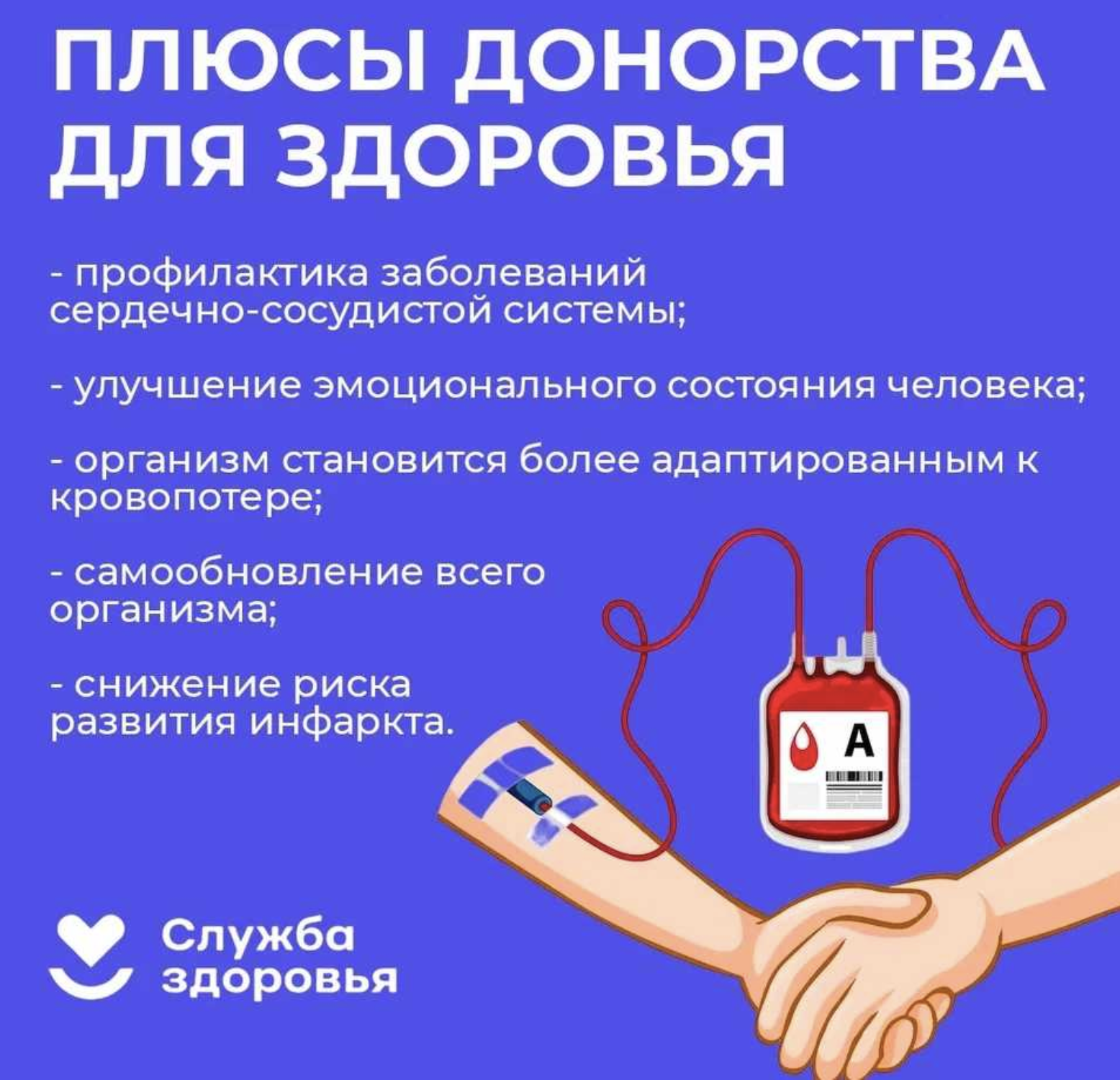 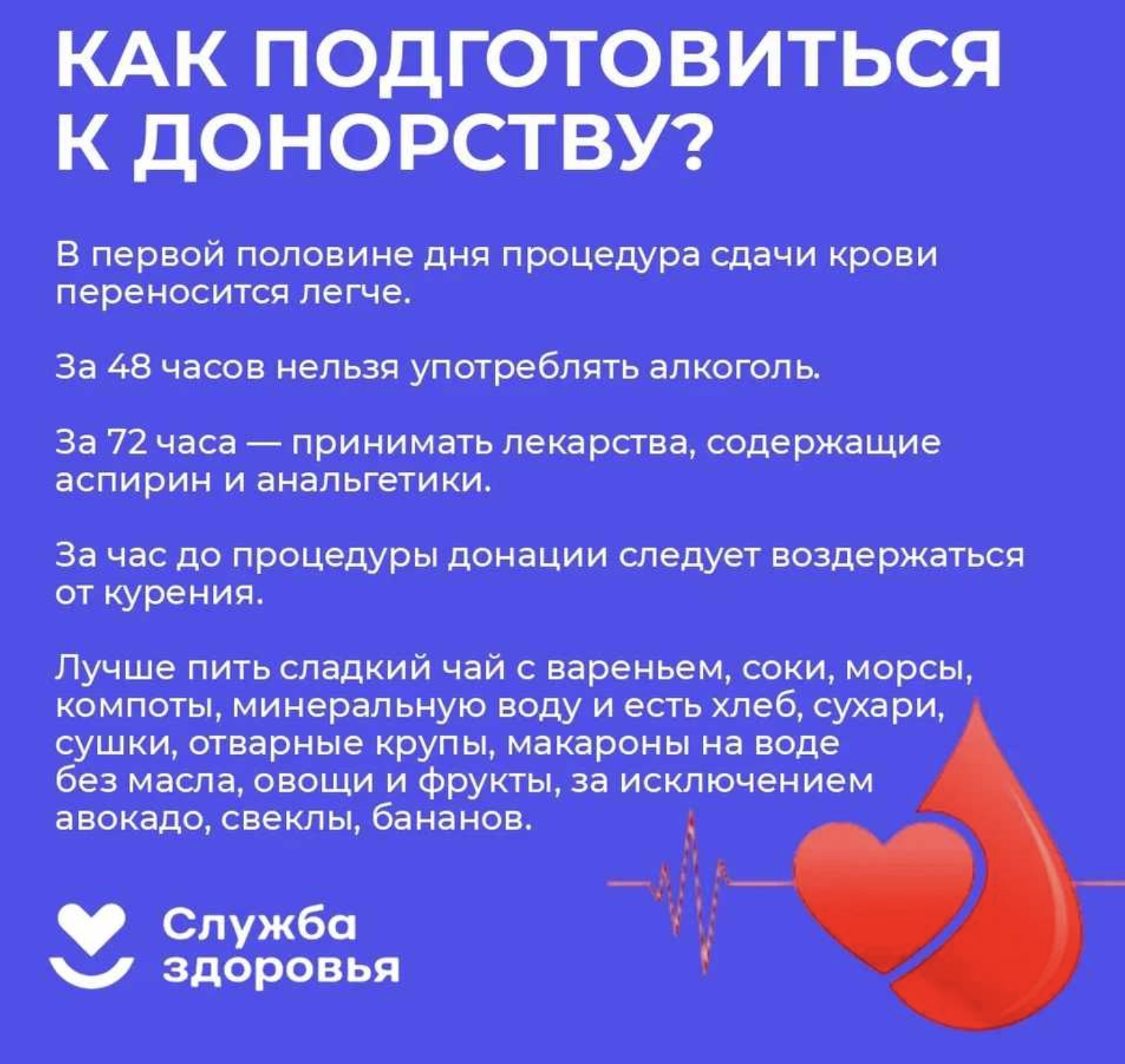 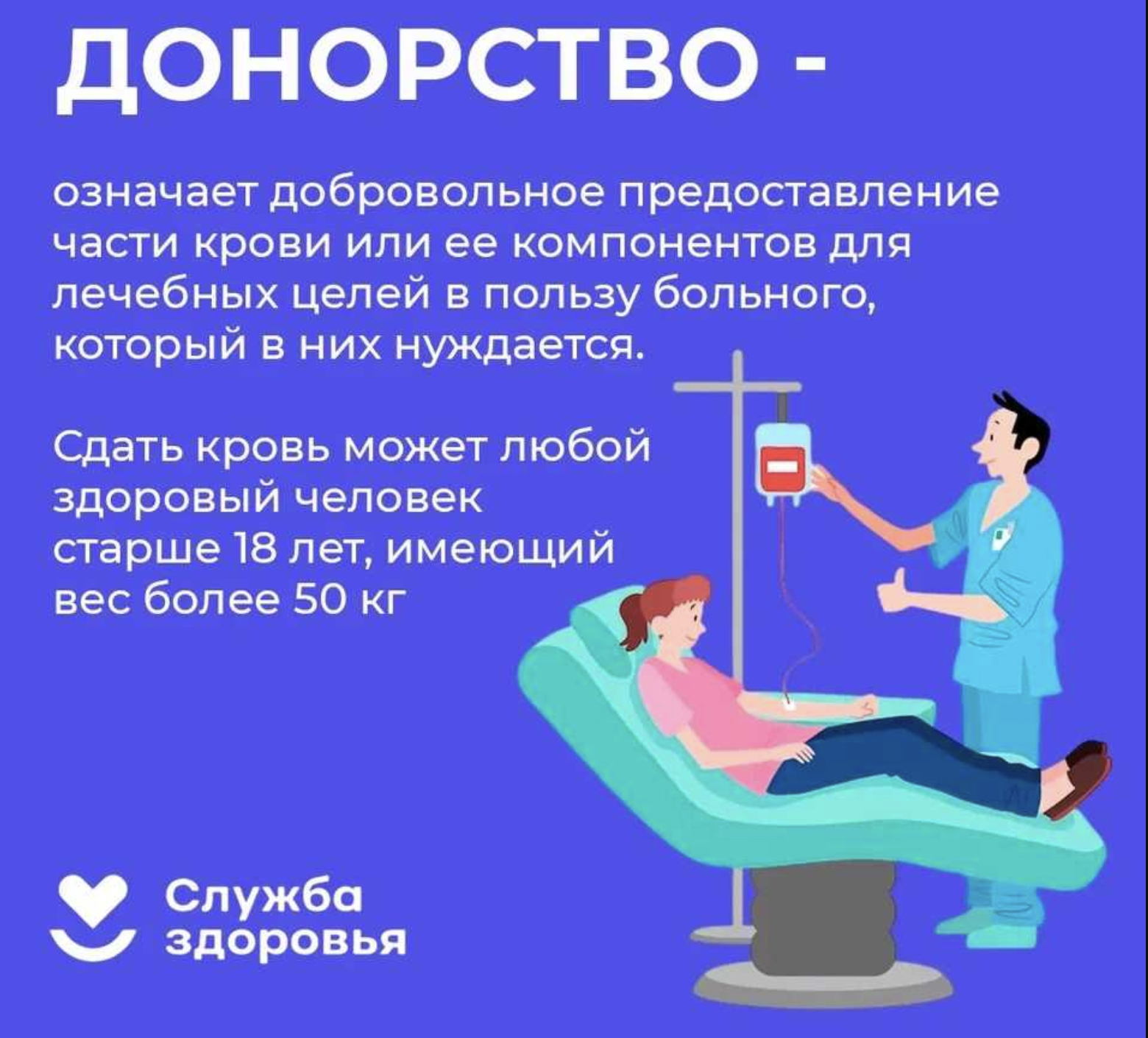 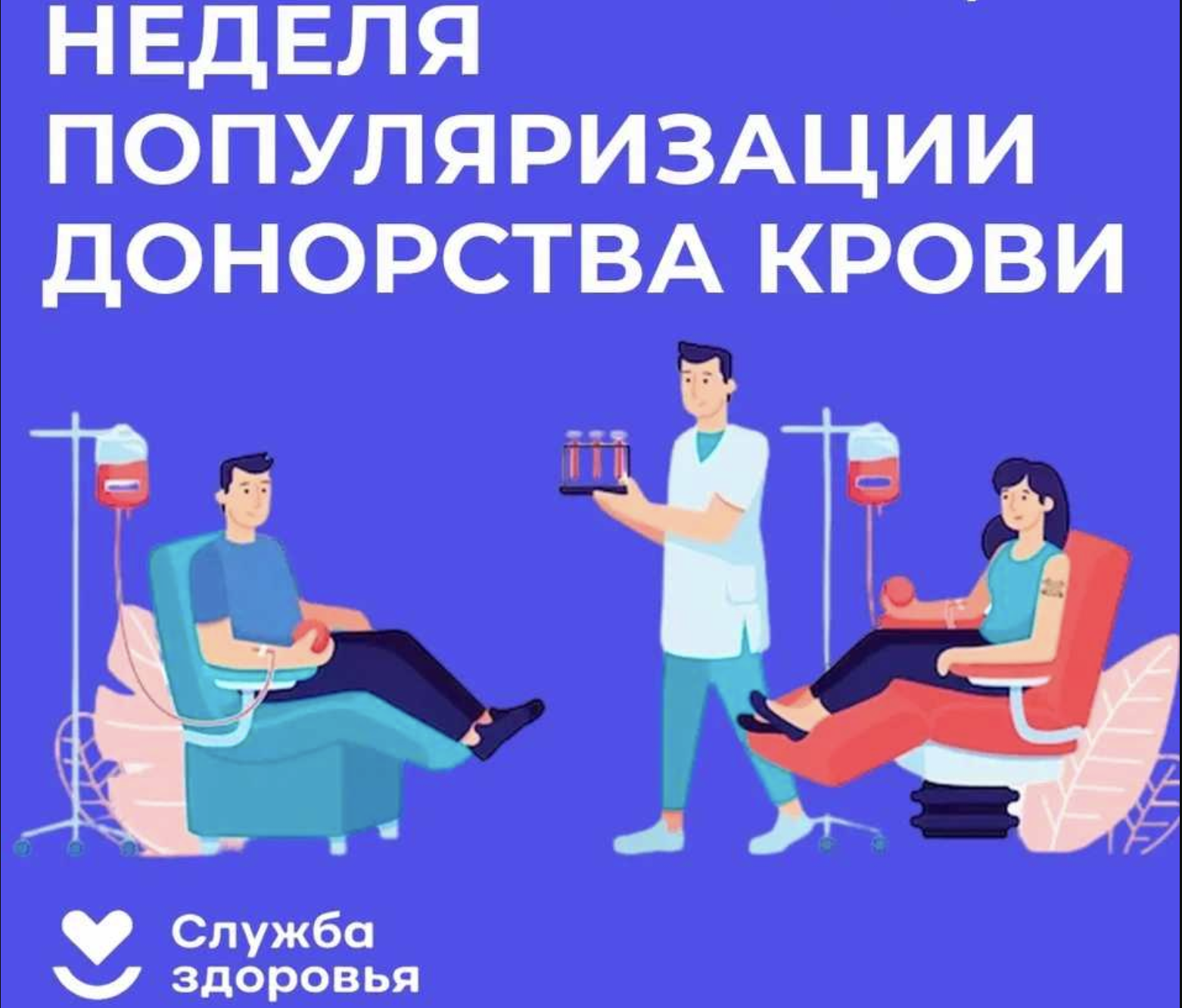 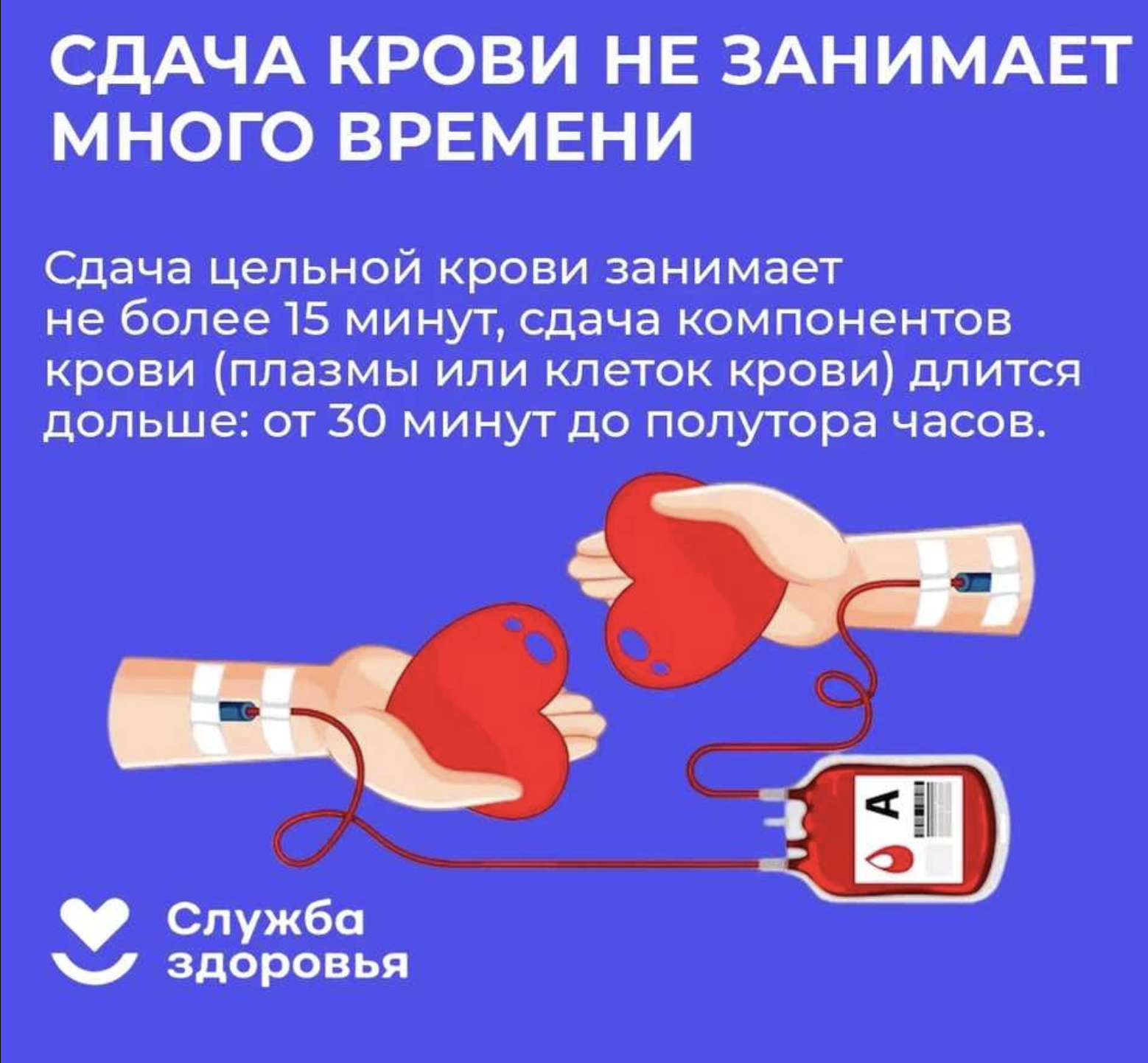 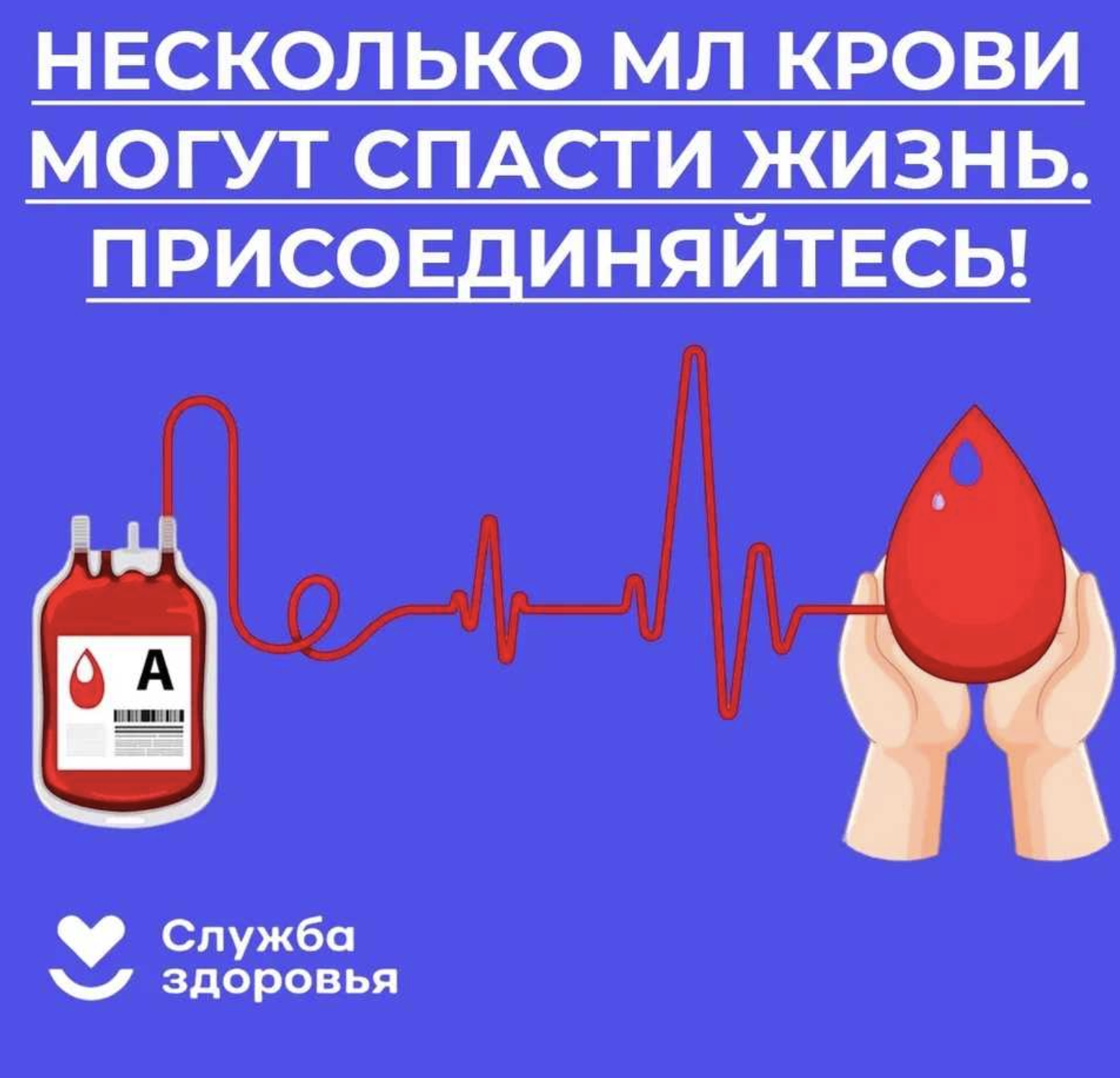 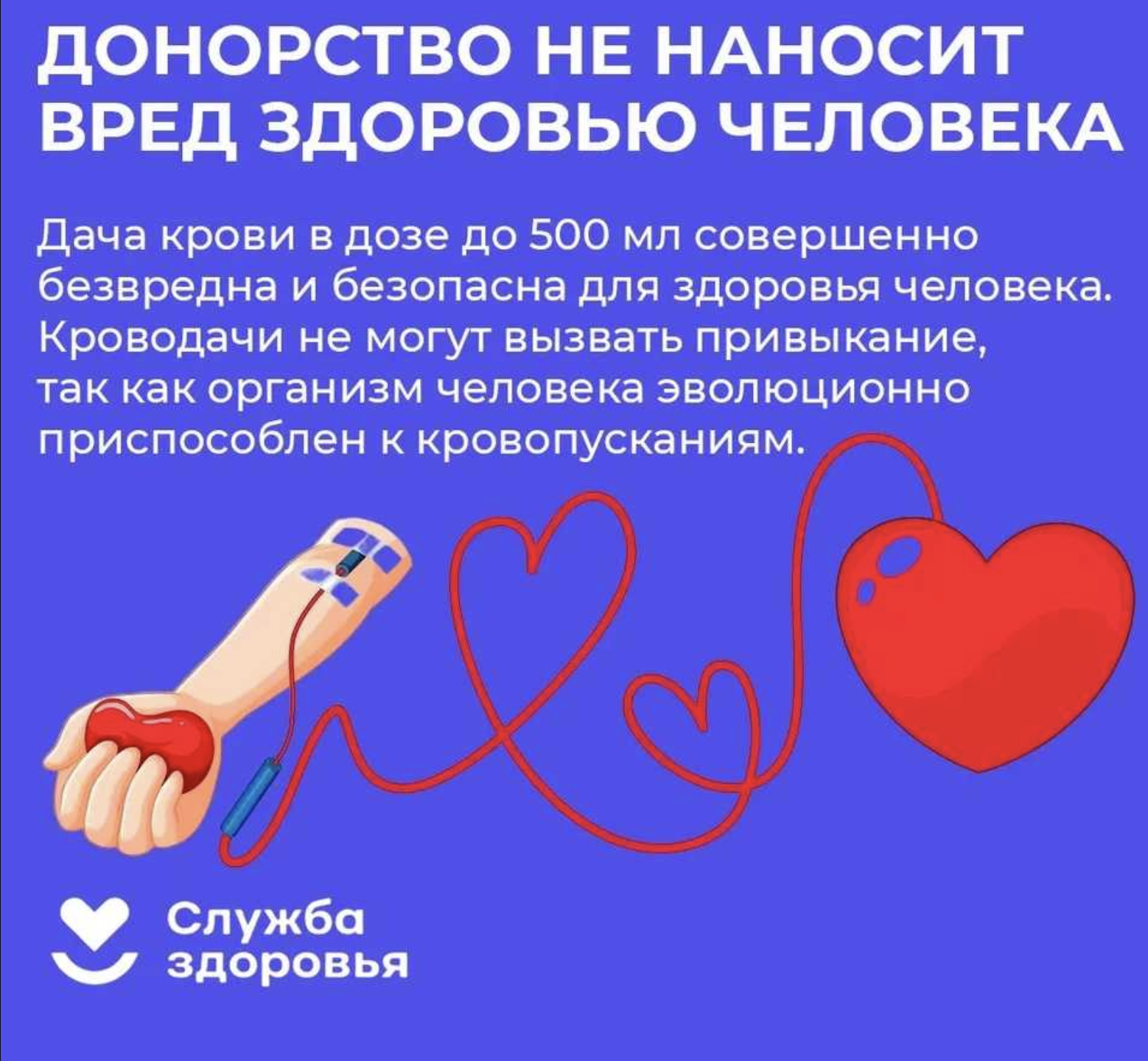 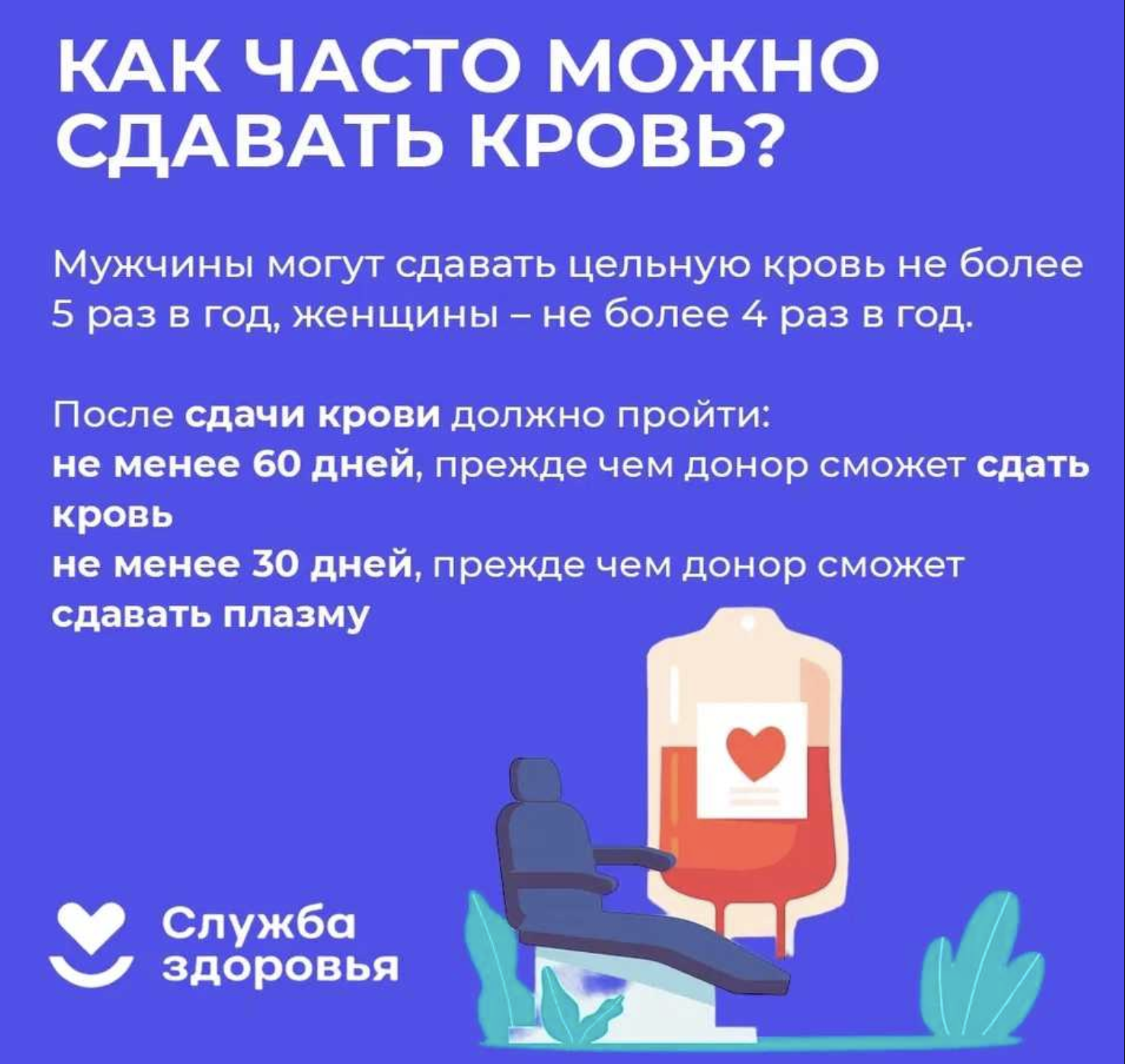 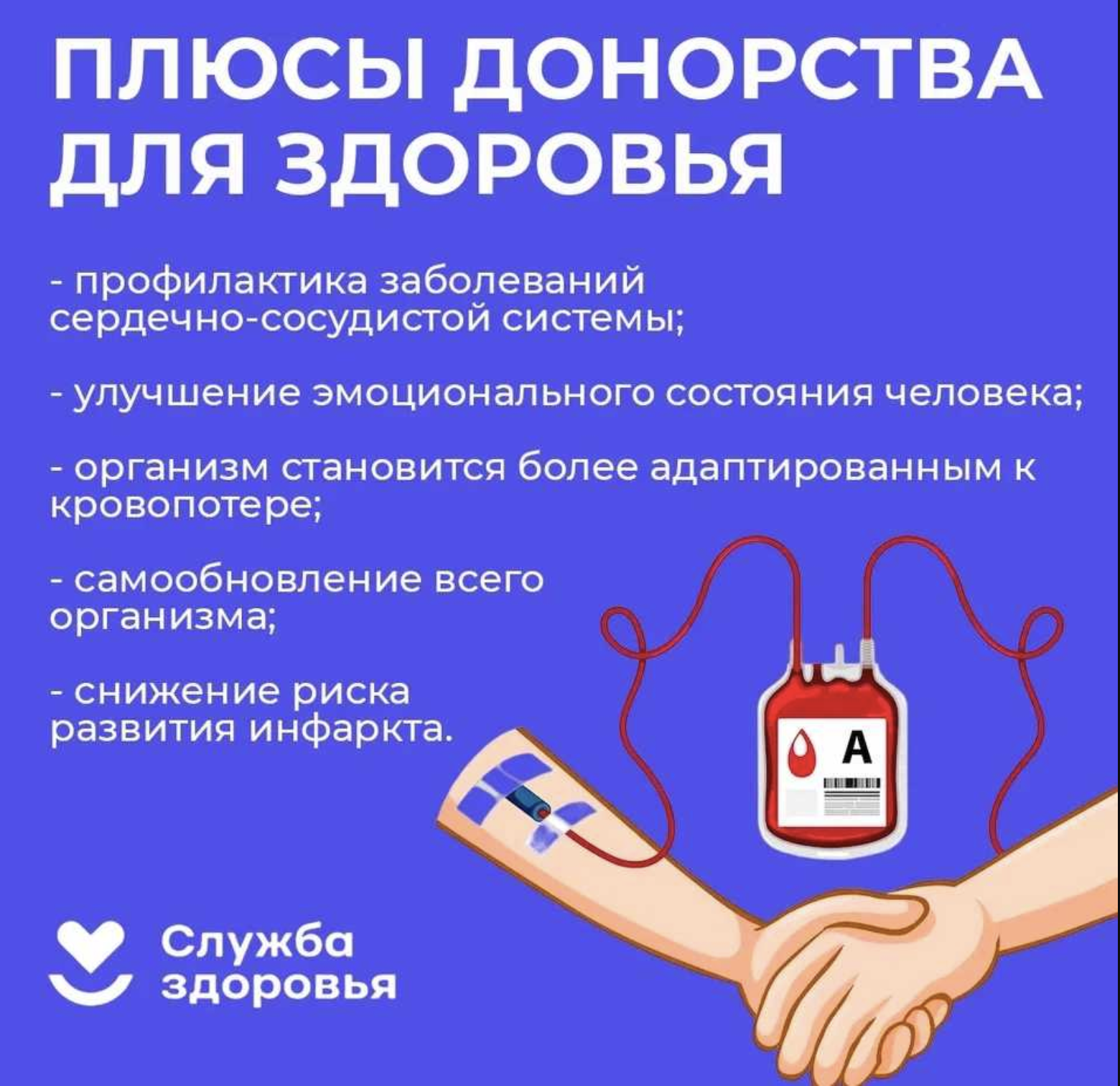 